MINUTESJOINT MEETING OF DICOM  WORKING GROUPS  TWENTY EIGHT (Physics) and TWO (Projection Radiography and Angiography)Date:	October 28, 2013	Place:	DIN OfficesBerlin, GermanyMembers Present					Represented by AAPM							Donald PeckEFOMP						Annalisa TrianniSiemens Healthcare					Heinz BlendingerGE Healthcare						Francisco SuredaACR							William Pavlicek (Tcon)Members absent					RepresentativePhilips Healthcare					Revet BasToshiba (JIRA)					Makoto SuzukiPresiding Officers:		Donald Peck (AAPM)		Annalisa Trianni (EFOMP)Secretary:		Alberto Torresin (EFOMP)OpeningThe meeting was called to order at 10.15.Participants identified themselves and their employments. A quorum was presentMembers reviewed the anti-trust rules.Members reviewed the agenda that was accepted as such.The minutes from the meeting of March 2013,8 Vienna (AT) (see document WG-28-2013-03-08-Min.docx) has been reviewed and approved.Joint AAPM/EFOMP White Paper on Patient Dose determination from radiation exposures during diagnostic and interventional studiesA Tcon took place from 2 pm to 4 pm, Berlin time, to review the structure of the White Paper on patient dose estimation from CT and Fluoroscopic imaging developed by the AAPM TG246 (51 members include AAPM, EFOMP, FDA, GE, Siemens, Philips, MITA) coordinated by Bill Pavlicek. In particular In particular Appendix B for Fluoro (TG246 Appendix B CT Berlin.docx) and CT (TG246 Appendix B Fluoro - Berlin.docx) that lists some suggestion for the extension of the RDSR.)WG-02 Projection X-Ray joint discussionMembers did not discuss the 3D-CArms with Volumetric Capability and Cone Beam 3D for radiotherapy during this meeting. Refer to the minutes of DICOM WG02 , October 2013, 29-30)Review Dose SR extensions and potential requirments for Patient Dose SRMembers will work on the structure and requirements to create the new supplement for the creation of a Patient Dose SR containing the calculation of the organ dose (including distribution over the patient skin in interventional procedures). In particular the following TID schema v2 was discussed and a method of developing the Supplement structure using a “fault tolerance” diagram was created.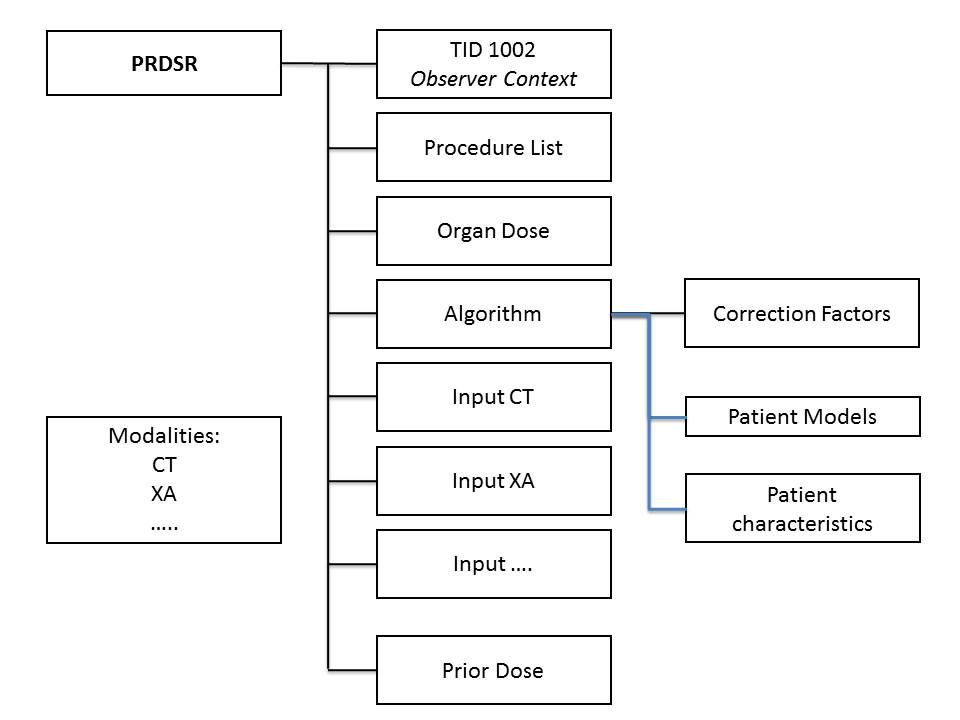 CP and Supp ReviewNo new CP and Supplements at this time.Operator Dose SR Work ItemMembers received a request from a manufacturer to evaluate an Operator RDSR. Members will contact other companies providing personnel dosimetry to understand if there’s any interest in creating this DICOM object. An official call to DICOM Community for participation will be sent.Next Meetings December 3, 2013 (RSNA) in Chicago, IL. McCormick Place Room W475A.March (ECR) in Vienna (AU) , followed by WG02May (SIIM) in Long Beach,  joint meeting with WG02August-October in Europe, TBDDecember, RSNANew BusinessNo new business.AdjournmentThe meeting was adjourned at 17.15 on October, 28.Reported by: 					Alberto TorresinReviewed by legal counsel: CRS 2013-11-04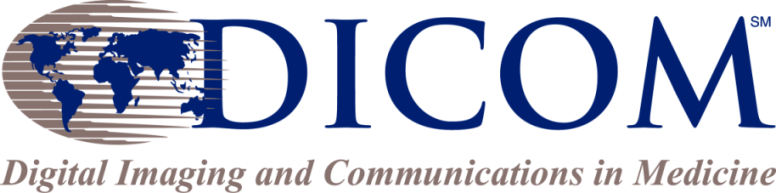 1300 North 17th Street, Suite 900
Arlington, VA 22209, USA+1-703- 475-9217http://dicom.nema.orgE-mail: dicom@medicalimaging.org